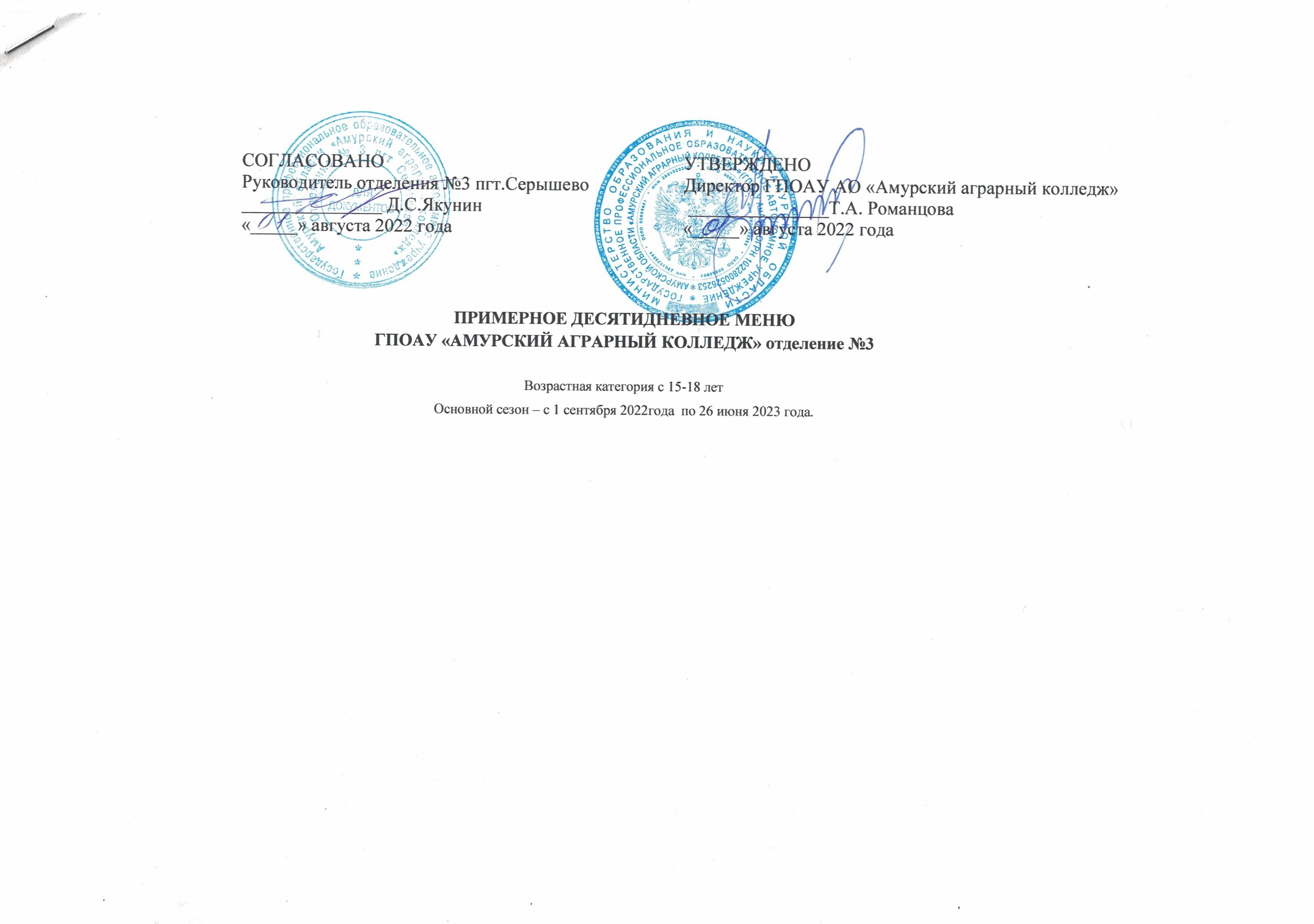 День 1. ПонедельникДень 5. ПятницаДень 6. ПонедельникДень 7. ВторникДень 8. СредаДень 9. ЧетвергДень 10. Пятница№ рецептурыПрием пищиНаименование блюдаМасса порцииПищевые вещества (г.)Пищевые вещества (г.)Пищевые вещества (г.)Энергетическая ценность(кКал.)Витамины (г.)Витамины (г.)Витамины (г.)Витамины (г.)Минеральные вещества (мг.)Минеральные вещества (мг.)Минеральные вещества (мг.)Минеральные вещества (мг.)БЖУВ1САЕСаРMgFеОбед156Суп картофельный с рыбной консервой1/300/251,31,911,02140,064,10,60,311,046,114,10,7299,473,558Макароны отварные, тефтеля, соус1/200/80/5018,223,579,7355,40,310,125,12,877,8317,148,84,7108Кабачковая икра1/500,83,23,448,50,027,50,021,213,716,210,30,4713Чай с сахаром1/200/150,2-13,960----11,9-5,80,8б/нХлеб 1/1005,51,032,12370,22-21,832,0118,062,04,3Итого ккал.914,9День 2. ВторникДень 2. ВторникДень 2. ВторникДень 2. ВторникДень 2. ВторникДень 2. ВторникДень 2. ВторникДень 2. ВторникДень 2. ВторникДень 2. ВторникДень 2. ВторникДень 2. ВторникДень 2. ВторникДень 2. ВторникДень 2. Вторник№ рецептурыПрием пищиНаименование блюдаМасса порцииПищевые вещества (г.)Пищевые вещества (г.)Пищевые вещества (г.)Энергетическая ценность(кКал.)Витамины (г.)Витамины (г.)Витамины (г.)Витамины (г.)Минеральные вещества (мг.)Минеральные вещества (мг.)Минеральные вещества (мг.)Минеральные вещества (мг.)БЖУВ1САЕСаРMgFе      обед133Борщ из свежей капусты с курицей, сметаной1/300/25/1011,48,716,22000,0914,41,20,351,3155,1-3,0450Плов с курицей1/200/255,58,125,21610,040,5082,319,960,119,90,7685Булка с повидлом1/10012,00,965,12590,2-0,016,0250,0250,050,02,0644Компот из с/ф1/2002,30,757,51070,022,910,11,880,083,1102,03,0б/нХлеб 1/1005,51,032,12370,22-21,832,0118,062,04,3Итого ккал.964День 3. СредаДень 3. СредаДень 3. СредаДень 3. СредаДень 3. СредаДень 3. СредаДень 3. СредаДень 3. СредаДень 3. СредаДень 3. СредаДень 3. СредаДень 3. СредаДень 3. СредаДень 3. СредаДень 3. Среда№ рецептурыПрием пищиНаименование блюдаМасса порцииПищевые вещества (г.)Пищевые вещества (г.)Пищевые вещества (г.)Энергетическая ценность(кКал.)Витамины (г.)Витамины (г.)Витамины (г.)Витамины (г.)Минеральные вещества (мг.)Минеральные вещества (мг.)Минеральные вещества (мг.)Минеральные вещества (мг.)БЖУВ1САЕСаРMgFе        Обед154Рассольник Ленинградский с курицей, сметана1/300/253,95,126,4345,50,25,20,90,735,2112,255,81,9282,340Гречка, рыба тушеная с овощами1/150/14512,515,721,33570,112,41,00,848,9211,156,12,1б/нПеченье1/403,04,7229,961820,03---8,027,65,20,4725Какао с молоком1/2005,85,834,42050,061,60,060,4170,2177,824,81,0б/нХлеб1/1005,51,032,12370,22-21,832,0118,062,04,3Итого ккал.1326,5День 4. ЧетвергДень 4. ЧетвергДень 4. ЧетвергДень 4. ЧетвергДень 4. ЧетвергДень 4. ЧетвергДень 4. ЧетвергДень 4. ЧетвергДень 4. ЧетвергДень 4. ЧетвергДень 4. ЧетвергДень 4. ЧетвергДень 4. ЧетвергДень 4. ЧетвергДень 4. Четверг№ рецептурыПрием пищиНаименование блюдаМасса порцииПищевые вещества (г.)Пищевые вещества (г.)Пищевые вещества (г.)Энергетическая ценность(кКал.)Витамины (г.)Витамины (г.)Витамины (г.)Витамины (г.)Минеральные вещества (мг.)Минеральные вещества (мг.)Минеральные вещества (мг.)Минеральные вещества (мг.)БЖУВ1САЕСаРMgFе     Обед162Суп картофельный с бобовыми,с мясом1/300/257,56,910,82180,155,10,061,235,184,10,121,9448Азу с курицей1/200/2523,130,518,04040,1515,10,75,550,1295,061,25,9б/нЯблоко 1/1 шт0,40,49,8600,0310,05,50,216,011,09,02,2714Чай с сахаром и лимоном1/200/150,2-13,960----11,9-5,80,8б/нХлеб1/1005,51,032,12370,22-21,832,0118,062,04,3Итого ккал.979№ рецептурыПрием пищиНаименование блюдаМасса порцииПищевые вещества (г.)Пищевые вещества (г.)Пищевые вещества (г.)Энергетическая ценность(кКал.)Витамины (г.)Витамины (г.)Витамины (г.)Витамины (г.)Минеральные вещества (мг.)Минеральные вещества (мг.)Минеральные вещества (мг.)Минеральные вещества (мг.)БЖУВ1САЕСаРMgFе         Обед167Суп картофельный с клецками с курицей1/300/253,03,226,12410,053,94,80,812,063,118,90,65282,558,398Перловка, соус, сосиска1/200/50/6022,015,514,1335,90,369,11,20,5348,7398,034,210,5б/нВафли1/401,31,332,4146,40,02---4,013,20,80,2644Компот из с/ф1/2002,30,757,51070,022,910,11,880,083,1102,03,0б/нХлеб 1/1005,51,032,12370,22-21,832,0118,062,04,3Итого ккал.1067,30№ рецептурыПрием пищиНаименование блюдаМасса порцииПищевые вещества (г.)Пищевые вещества (г.)Пищевые вещества (г.)Энергетическая ценность(кКал.)Витамины (г.)Витамины (г.)Витамины (г.)Витамины (г.)Минеральные вещества (мг.)Минеральные вещества (мг.)Минеральные вещества (мг.)Минеральные вещества (мг.)БЖУВ1САЕСаРMgFеОбед160Суп картофельный с гречкой, курицей1/300/255,74,210,1188,80,118,00,810,2121,8114,534,71,3230,398Капуста тушеная с картофелем, сосиска1/200/6016,943,635,6346,20,4155,22,50,34163223,282,83,8802Ватрушка с творогом1/1001,74,96,876,60,0516,81,32,345,644,322,81,0725Какао с молоком1/2005,85,834,42050,061,60,060,4170,2177,824,81,0б/нХлеб1/1005,51,032,12370,22-21,832,0118,062,04,3Итого ккал.1053,6№ рецептурыПрием пищиНаименование блюдаМасса порцииПищевые вещества (г.)Пищевые вещества (г.)Пищевые вещества (г.)Энергетическая ценность(кКал.)Витамины (г.)Витамины (г.)Витамины (г.)Витамины (г.)Минеральные вещества (мг.)Минеральные вещества (мг.)Минеральные вещества (мг.)Минеральные вещества (мг.)БЖУВ1САЕСаРMgFеОбед163Суп картофельный с макаронами, с курицей1/300/253,93,126,42410,064,15,20,912,263,719,60,8284.558,398Каша пшеничная вязкая, соус, сосиска1/150/50/6019,139,940,22480,40,40,11,790,8235,265,43,3б/нЯблоко 1/1 шт0,40,49,8600,0310,05,50,216,011,09,02,2644Компот из с/ф1/2002,30,757,51070,022,910,11,880,083,1102,03,0б/нХлеб 1/1005,51,032,12370,22-21,832,0118,062,04,3Итого ккал.893№ рецептурыПрием пищиНаименование блюдаМасса порцииПищевые вещества (г.)Пищевые вещества (г.)Пищевые вещества (г.)Энергетическая ценность(кКал.)Витамины (г.)Витамины (г.)Витамины (г.)Витамины (г.)Минеральные вещества (мг.)Минеральные вещества (мг.)Минеральные вещества (мг.)Минеральные вещества (мг.)БЖУВ1САЕСаРMgFеОбед133Борщ из свежей капусты с курицей, сметаной1/300/25/1011,48,716,22000,0914,41,20,351,3155,1-3,0448Азу с курицей1/200/2523,130,518,04040,1515,10,75,550,1295,061,25,9б/нПеченье1/403,04,7229,961820,03---8,027,65,20,4719Кофейный напиток1/2005,85,834,42050,061,60,060,4170,2177,824,81,0б/нХлеб1/1005,51,032,12370,22-21,832,0118,062,04,3Итого ккал.1228№ рецептурыПрием пищиНаименование блюдаМасса порцииПищевые вещества (г.)Пищевые вещества (г.)Пищевые вещества (г.)Энергетическая ценность(кКал.)Витамины (г.)Витамины (г.)Витамины (г.)Витамины (г.)Минеральные вещества (мг.)Минеральные вещества (мг.)Минеральные вещества (мг.)Минеральные вещества (мг.)БЖУВ1САЕСаРMgFеОбед154Рассольник Ленинградский с курицей, со сметана1/300/253,95,126,4345,50,25,20,90,735,2112,255,81,9282,340Гречка, рыба тушеная с овощами1/150/14512,515,721,33570,112,41,00,848,9211,156,12,1108Кабачковая икра1/500,83,23,448,50,027,50,021,213,716,210,30,4644Компот из с/ф1/2002,30,757,51070,022,910,11,880,083,1102,03,0б/нХлеб 1/1005,51,032,12370,22-21,832,0118,062,04,3Итого ккал.1095№ рецептурыПрием пищиНаименование блюдаМасса порцииПищевые вещества (г.)Пищевые вещества (г.)Пищевые вещества (г.)Энергетическая ценность(кКал.)Витамины (г.)Витамины (г.)Витамины (г.)Витамины (г.)Минеральные вещества (мг.)Минеральные вещества (мг.)Минеральные вещества (мг.)Минеральные вещества (мг.)БЖУВ1САЕСаРMgFеОбед156Суп картофельный с рыбной консервой1/300/251,31,911,02140,064,10,60,311,046,114,10,7299,444Макароны отварные, печень тушеная в соусе1/200/80/5018,223,579,7355,40,310,125,12,877,8317,148,84,764Салат из свежей капусты с зеленым горошком1/1001,83,67,6112,10,0345,520,01,559,931,316,30,7651кисель1/200--1452,6----0,2--0,04б/нХлеб 1/1005,51,032,12370,22-21,832,0118,062,04,3Итого ккал.971,1Сборник рецептур блюд и кулинарных изделий для предприятий общественного питания 2003г.Сборник рецептур блюд и кулинарных изделий для предприятий общественного питания 2003г.Сборник рецептур блюд и кулинарных изделий для предприятий общественного питания 2003г.Сборник рецептур блюд и кулинарных изделий для предприятий общественного питания 2003г.Сборник рецептур блюд и кулинарных изделий для предприятий общественного питания 2003г.Сборник рецептур блюд и кулинарных изделий для предприятий общественного питания 2003г.Сборник рецептур блюд и кулинарных изделий для предприятий общественного питания 2003г.Сборник рецептур блюд и кулинарных изделий для предприятий общественного питания 2003г.Сборник рецептур блюд и кулинарных изделий для предприятий общественного питания 2003г.Сборник рецептур блюд и кулинарных изделий для предприятий общественного питания 2003г.Сборник рецептур блюд и кулинарных изделий для предприятий общественного питания 2003г.Сборник рецептур блюд и кулинарных изделий для предприятий общественного питания 2003г.Сборник рецептур блюд и кулинарных изделий для предприятий общественного питания 2003г.Сборник рецептур блюд и кулинарных изделий для предприятий общественного питания 2003г.Сборник рецептур блюд и кулинарных изделий для предприятий общественного питания 2003г.